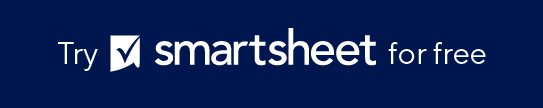 Inbound GTM PlanINBOUND MARKETING PLANCOMPANY NAME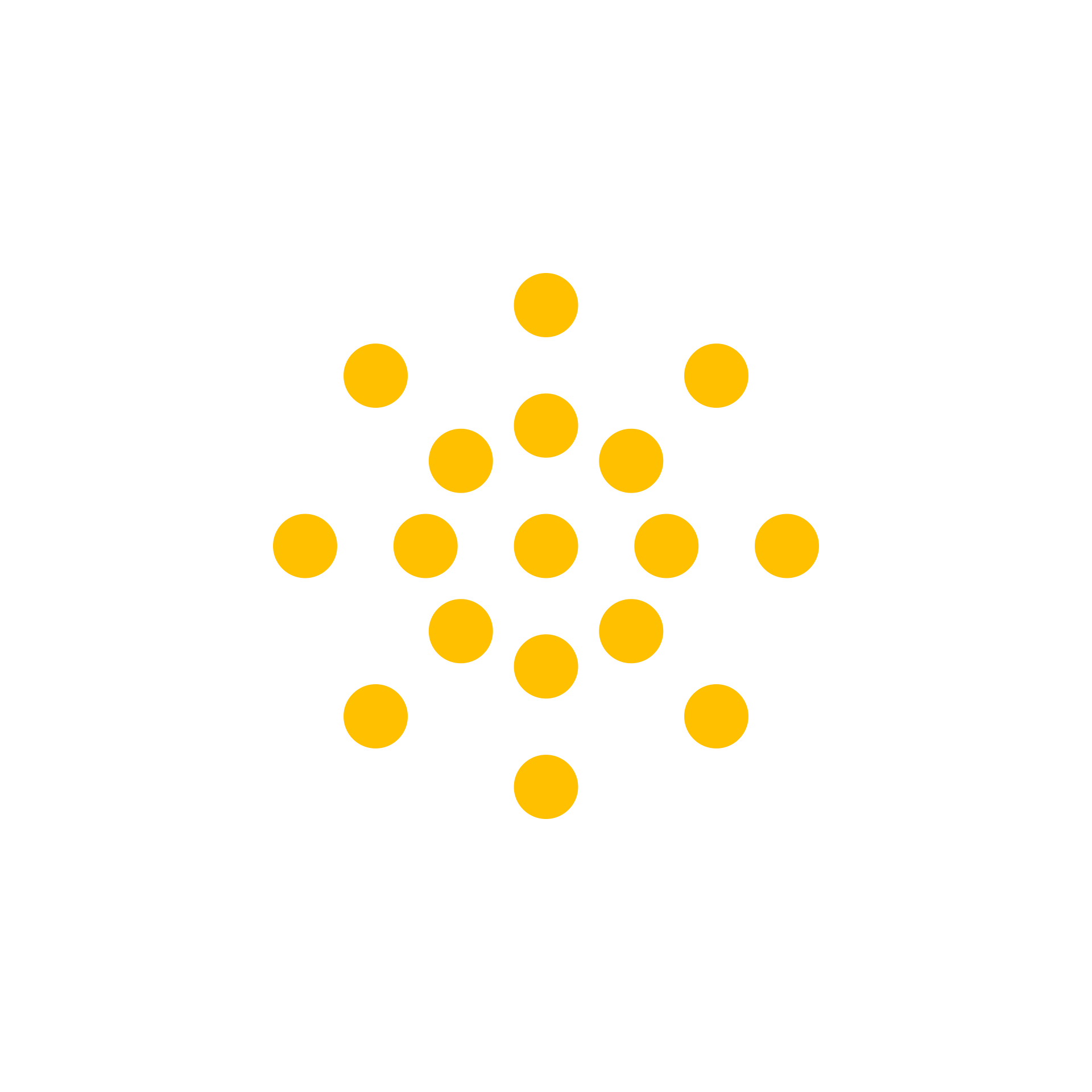 Street AddressCity, State and Zipwebaddress.comVersion 0.0.0mm/dd/yytable of contents1.	EXECUTIVE SUMMARY	32.	MISSION STATEMENT	43.	VISION STATEMENT	44.	SITUATIONAL ANALYSIS	54.1	5C ANALYSIS	54.1.1	COMPANY	54.1.2	COLLABORATORS	54.1.3	CUSTOMERS	54.1.4	COMPETITORS	54.1.5	CLIMATE	54.2	SWOT ANALYSIS	65.	GOALS	75.1	BUSINESS GOALS	75.2	SALES GOALS	75.3	FINANCIAL GOALS	85.4	MARKETING GOALS	86.	TARGET MARKET	96.1	INFORMATION COLLECTION	96.2	PAIN POINTS	96.3	SOLUTIONS	106.4	BUYER PERSONA	107.	MARKETING STRATEGY	117.1	BUYER’S BUYING CYCLE	117.2	UNIQUE SELLING PROPOSITION (USP)	117.3	BRANDING	127.4	MARKETING MIX – 4Ps	127.4.1	PRODUCT	127.4.2	PRICE	127.4.3	PLACE	137.4.4	PROMOTION	137.5	MARKETING CHANNELS	137.6	BUDGET	148.	PERFORMANCE STANDARDS & MEASUREMENT METHODS	158.1	STANDARDS OF PERFORMANCE	158.2	BENCHMARKS	158.3	MARKETING METRICS TO MEASURE SUCCESS	168.4	MEASUREMENT METHODS	169.	FINANCIAL SUMMARY	179.1	FINANCIAL FORECASTS	179.2	BREAK-EVEN ANALYSIS	179.3	FINANCIAL STATEMENTS	189.3.1	INCOME STATEMENT	189.3.2	CASH-FLOW PROJECTION	189.3.3	BALANCE SHEET	1810.	APPENDIX	1910.1	RESEARCH RESULTS	1910.2	PRODUCT SPECIFICATIONS AND IMAGES	19EXECUTIVE SUMMARYMISSION STATEMENTVISION STATEMENTSITUATIONAL ANALYSIS5C ANALYSISCOMPANYCOLLABORATORSCUSTOMERSCOMPETITORSCLIMATESWOT ANALYSISGOALSBUSINESS GOALSSALES GOALSFINANCIAL GOALSMARKETING GOALSTARGET MARKETINFORMATION COLLECTIONPAIN POINTSSOLUTIONS BUYER PERSONAMARKETING STRATEGYBUYER’S BUYING CYCLEUNIQUE SELLING PROPOSITION (USP)BRANDINGMARKETING MIX – 4PsPRODUCTPRICEPLACEPROMOTIONMARKETING CHANNELSBUDGETPERFORMANCE STANDARDS & MEASUREMENT METHODSSTANDARDS OF PERFORMANCEBENCHMARKSMARKETING METRICS TO MEASURE SUCCESSMEASUREMENT METHODSFINANCIAL SUMMARYFINANCIAL FORECASTSBREAK-EVEN ANALYSISFINANCIAL STATEMENTSINCOME STATEMENTCASH-FLOW PROJECTIONBALANCE SHEETAPPENDIXRESEARCH RESULTSPRODUCT SPECIFICATIONS AND IMAGESPREPARED BYTITLEDATENameTitleMM/DD/YYEMAILEMAILPHONEAPPROVED BYTITLEDATENameTitleMM/DD/YYINTERNAL FACTORSINTERNAL FACTORSSTRENGTHS (+)WEAKNESSES (-)EXTERNAL FACTORSEXTERNAL FACTORSOPPORTUNITIES (+)THREATS (-)DISCLAIMERAny articles, templates, or information provided by Smartsheet on the website are for reference only. While we strive to keep the information up to date and correct, we make no representations or warranties of any kind, express or implied, about the completeness, accuracy, reliability, suitability, or availability with respect to the website or the information, articles, templates, or related graphics contained on the website. Any reliance you place on such information is therefore strictly at your own risk.